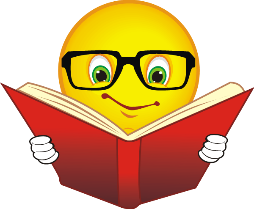 SUMMER ASSIGNMENTS:	(No assigned “Summer Reading”)Enjoy Your Summer!Purchase the following TWO BOOKS which we will use throughout the course next year.  You will need them Day 1!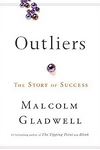 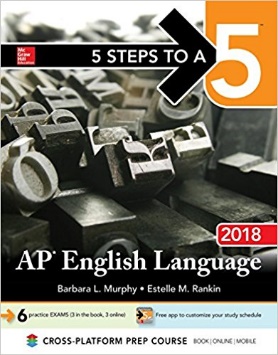 Malcolm Gladwell’s Outliers				5 Steps to a 5: AP English ISBN 10: 0316017930                                              	Language 2018 ISBN 13: 9780316017930 			          	(Currently on Pre-Order)								ISBN-13: 978-1259862311 ISBN-10: 1259862313 Watch, Read, and Listen to the news.  Be aware of what is going on in the world – both locally (community, district, state, region) and nationally and internationally.  Two of the AP English Language and Composition exam essays will allow you to use personal experiences (anecdotes) and current events in your writing.View and begin to study the AP English Language and Composition Terminology:  https://quizlet.com/82306260/english-language-and-composition-flash-cards/We will work with this terminology throughout the year.